Указ Президента РФ от 13.04.2011 №444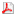 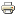 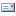 13 апреля 2011 года N 444Указ
Президента Российской ФедерацииО дополнительных мерах
по обеспечению прав и защиты интересов несовершеннолетних
граждан Российской ФедерацииВ целях обеспечения прав и защиты интересов несовершеннолетних граждан Российской Федерации, не достигших возраста 14 лет, а также упорядочения деятельности государственных и иных органов, учреждений и организаций при оказании услуг в сфере здравоохранения, образования, социального обеспечения и других сферах, если оказание этих услуг в соответствии с федеральными законами обусловлено наличием у ребенка гражданства Российской Федерации, постановляю:1. Установить, что наличие гражданства Российской Федерации у ребенка, не достигшего возраста 14 лет, по выбору его родителей или других законных представителей удостоверяется:а) имеющимся у ребенка заграничным, дипломатическим или служебным паспортом гражданина Российской Федерации, удостоверяющим личность гражданина Российской Федерации за пределами Российской Федерации;б) паспортом гражданина Российской Федерации родителя, в том числе заграничным, дипломатическим или служебным паспортом, в который внесены сведения о ребенке;в) свидетельством о рождении, в которое внесены сведения:о гражданстве Российской Федерации обоих родителей или единственного родителя (независимо от места рождения ребенка);о гражданстве Российской Федерации одного из родителей, если другой родитель является лицом без гражданства или признан безвестно отсутствующим либо если место его нахождения неизвестно (независимо от места рождения ребенка);о гражданстве Российской Федерации одного из родителей и гражданстве иностранного государства другого родителя (если свидетельство о рождении выдано на территории Российской Федерации);г) отметкой на переводе на русский язык документа, выданного компетентным органом иностранного государства в удостоверение акта регистрации рождения ребенка, проставленной федеральным органом исполнительной власти, уполномоченным на осуществление функций по контролю и надзору в сфере миграции, или его территориальным органом, консульским учреждением Российской Федерации или консульским отделом дипломатического представительства Российской Федерации;д) отметкой на свидетельстве о рождении, выданном уполномоченным органом Российской Федерации, проставленной федеральным органом исполнительной власти, уполномоченным на осуществление функций по контролю и надзору в сфере миграции, или его территориальным органом, консульским учреждением Российской Федерации или консульским отделом дипломатического представительства Российской Федерации;е) вкладышем к документу, выданному компетентным органом иностранного государства в удостоверение акта регистрации рождения ребенка, либо к свидетельству о рождении, подтверждающим наличие гражданства Российской Федерации, выданным в установленном порядке до 6 февраля 2007 г.2. Установить, что государственные и иные органы, учреждения и организации при оказании услуг в сфере здравоохранения, образования, социального обеспечения и других сферах не вправе требовать иного удостоверения наличия гражданства Российской Федерации у ребенка, не достигшего возраста 14 лет, чем предусмотренного пунктом 1 настоящего Указа, в том числе проставления на свидетельстве о рождении отметки, удостоверяющей наличие гражданства Российской Федерации, в случаях, не предусмотренных подпунктами "г" и "д" пункта 1 настоящего Указа.3. Правительству Российской Федерации, высшим должностным лицам (руководителям высших исполнительных органов государственной власти) субъектов Российской Федерации привести свои нормативные правовые акты в соответствие с настоящим Указом.4. Настоящий Указ вступает в силу со дня его подписания.ПрезидентРоссийской ФедерацииД.МЕДВЕДЕВМосква, Кремль13 апреля 2011 годаN 444